Медали защитникамМалыши решили  поддержать наших солдат. У нас голубое небо и теплое солнце, у нас не взрываются снаряды и не падают бомбы, мы не прячемся по подвалам, потому что наши российские солдаты защищают  от этой беды.    Для ребят группы "Звездочки"  наши защитники  настоящие герои. И в связи с этим малыши сделали для них медали. Пусть наши солдаты знают, что ребята  гордятся ими, что они самые лучшие и самые смелые. Знайте: мы поддерживаем  вас, солдат, всем сердцем! Мы молимся за вас и  победу!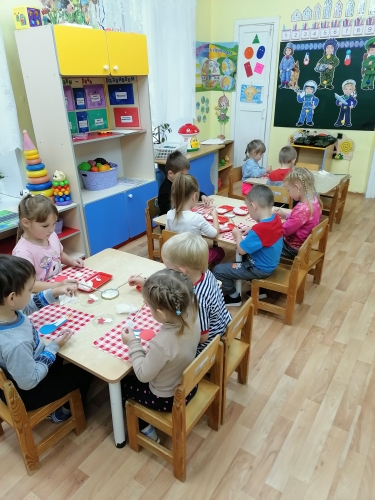 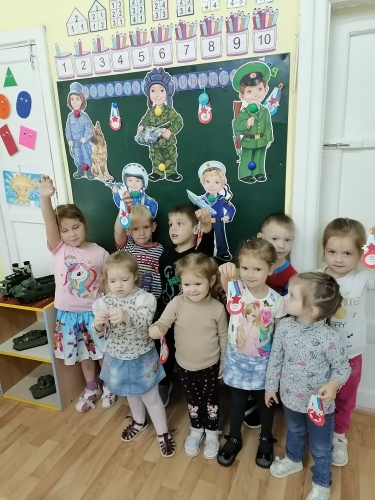 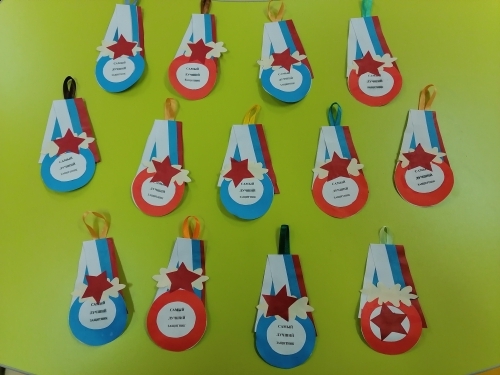 